HARMONOGRAM WYWOZU ODPADÓW KOMUNALNYCH W 2024 r.Urząd Miejski w Miasteczku Śląskim ul. Rynek 8,  42-610 Miasteczko Śląskietel. 32/3938001, 32/3938020, e-mail: odpady@miasteczko-slaskie.plwww.miasteczko-slaskie.plHARMONOGRAM WYWOZU ODPADÓW KOMUNALNYCH W 2024 r.Urząd Miejski w Miasteczku Śląskim ul. Rynek 8,  42-610 Miasteczko Śląskietel. 32/3938001, 32/3938020, e-mail: odpady@miasteczko-slaskie.plwww.miasteczko-slaskie.plHARMONOGRAM WYWOZU ODPADÓW KOMUNALNYCH W 2024 r.Urząd Miejski w Miasteczku Śląskim ul. Rynek 8,  42-610 Miasteczko Śląskietel. 32/3938001, 32/3938020, e-mail: odpady@miasteczko-slaskie.plwww.miasteczko-slaskie.plHARMONOGRAM WYWOZU ODPADÓW KOMUNALNYCH W 2024 r.Urząd Miejski w Miasteczku Śląskim ul. Rynek 8,  42-610 Miasteczko Śląskietel. 32/3938001, 32/3938020, e-mail: odpady@miasteczko-slaskie.plwww.miasteczko-slaskie.plHARMONOGRAM WYWOZU ODPADÓW KOMUNALNYCH W 2024 r.Urząd Miejski w Miasteczku Śląskim ul. Rynek 8,  42-610 Miasteczko Śląskietel. 32/3938001, 32/3938020, e-mail: odpady@miasteczko-slaskie.plwww.miasteczko-slaskie.plHARMONOGRAM WYWOZU ODPADÓW KOMUNALNYCH W 2024 r.Urząd Miejski w Miasteczku Śląskim ul. Rynek 8,  42-610 Miasteczko Śląskietel. 32/3938001, 32/3938020, e-mail: odpady@miasteczko-slaskie.plwww.miasteczko-slaskie.plHARMONOGRAM WYWOZU ODPADÓW KOMUNALNYCH W 2024 r.Urząd Miejski w Miasteczku Śląskim ul. Rynek 8,  42-610 Miasteczko Śląskietel. 32/3938001, 32/3938020, e-mail: odpady@miasteczko-slaskie.plwww.miasteczko-slaskie.plHARMONOGRAM WYWOZU ODPADÓW KOMUNALNYCH W 2024 r.Urząd Miejski w Miasteczku Śląskim ul. Rynek 8,  42-610 Miasteczko Śląskietel. 32/3938001, 32/3938020, e-mail: odpady@miasteczko-slaskie.plwww.miasteczko-slaskie.plHARMONOGRAM WYWOZU ODPADÓW KOMUNALNYCH W 2024 r.Urząd Miejski w Miasteczku Śląskim ul. Rynek 8,  42-610 Miasteczko Śląskietel. 32/3938001, 32/3938020, e-mail: odpady@miasteczko-slaskie.plwww.miasteczko-slaskie.plHARMONOGRAM WYWOZU ODPADÓW KOMUNALNYCH W 2024 r.Urząd Miejski w Miasteczku Śląskim ul. Rynek 8,  42-610 Miasteczko Śląskietel. 32/3938001, 32/3938020, e-mail: odpady@miasteczko-slaskie.plwww.miasteczko-slaskie.plHARMONOGRAM WYWOZU ODPADÓW KOMUNALNYCH W 2024 r.Urząd Miejski w Miasteczku Śląskim ul. Rynek 8,  42-610 Miasteczko Śląskietel. 32/3938001, 32/3938020, e-mail: odpady@miasteczko-slaskie.plwww.miasteczko-slaskie.plHARMONOGRAM WYWOZU ODPADÓW KOMUNALNYCH W 2024 r.Urząd Miejski w Miasteczku Śląskim ul. Rynek 8,  42-610 Miasteczko Śląskietel. 32/3938001, 32/3938020, e-mail: odpady@miasteczko-slaskie.plwww.miasteczko-slaskie.pl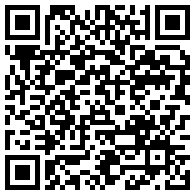 MIASTECZKO ŚLĄSKIE: Asnyka, Białego, Cegielniana, Ceramiczna, Cynkowa, Dębina, Dudy, Dworcowa, Działkowa, Fredry, Gajowa, Gałczyńskiego, Gierzyna, Hutnicza, Kolejowa, Konopnickiej, Krótka, Górnicza, Leśna,  Metalowa 4, Modrzewskiego, Norwida, Orkana, Pękatego, Pindora, Piwna, Północna, Promienna, Rydla, Rynek, Słoneczna, Sportowa, Sztolniowa, Woźnicka, Wspólna, Złota, Żołnierska nr 3, 5, 29, Czarnieckiego, RubinowaMIASTECZKO ŚLĄSKIE: Asnyka, Białego, Cegielniana, Ceramiczna, Cynkowa, Dębina, Dudy, Dworcowa, Działkowa, Fredry, Gajowa, Gałczyńskiego, Gierzyna, Hutnicza, Kolejowa, Konopnickiej, Krótka, Górnicza, Leśna,  Metalowa 4, Modrzewskiego, Norwida, Orkana, Pękatego, Pindora, Piwna, Północna, Promienna, Rydla, Rynek, Słoneczna, Sportowa, Sztolniowa, Woźnicka, Wspólna, Złota, Żołnierska nr 3, 5, 29, Czarnieckiego, RubinowaMIASTECZKO ŚLĄSKIE: Asnyka, Białego, Cegielniana, Ceramiczna, Cynkowa, Dębina, Dudy, Dworcowa, Działkowa, Fredry, Gajowa, Gałczyńskiego, Gierzyna, Hutnicza, Kolejowa, Konopnickiej, Krótka, Górnicza, Leśna,  Metalowa 4, Modrzewskiego, Norwida, Orkana, Pękatego, Pindora, Piwna, Północna, Promienna, Rydla, Rynek, Słoneczna, Sportowa, Sztolniowa, Woźnicka, Wspólna, Złota, Żołnierska nr 3, 5, 29, Czarnieckiego, RubinowaMIASTECZKO ŚLĄSKIE: Asnyka, Białego, Cegielniana, Ceramiczna, Cynkowa, Dębina, Dudy, Dworcowa, Działkowa, Fredry, Gajowa, Gałczyńskiego, Gierzyna, Hutnicza, Kolejowa, Konopnickiej, Krótka, Górnicza, Leśna,  Metalowa 4, Modrzewskiego, Norwida, Orkana, Pękatego, Pindora, Piwna, Północna, Promienna, Rydla, Rynek, Słoneczna, Sportowa, Sztolniowa, Woźnicka, Wspólna, Złota, Żołnierska nr 3, 5, 29, Czarnieckiego, RubinowaMIASTECZKO ŚLĄSKIE: Asnyka, Białego, Cegielniana, Ceramiczna, Cynkowa, Dębina, Dudy, Dworcowa, Działkowa, Fredry, Gajowa, Gałczyńskiego, Gierzyna, Hutnicza, Kolejowa, Konopnickiej, Krótka, Górnicza, Leśna,  Metalowa 4, Modrzewskiego, Norwida, Orkana, Pękatego, Pindora, Piwna, Północna, Promienna, Rydla, Rynek, Słoneczna, Sportowa, Sztolniowa, Woźnicka, Wspólna, Złota, Żołnierska nr 3, 5, 29, Czarnieckiego, RubinowaMIASTECZKO ŚLĄSKIE: Asnyka, Białego, Cegielniana, Ceramiczna, Cynkowa, Dębina, Dudy, Dworcowa, Działkowa, Fredry, Gajowa, Gałczyńskiego, Gierzyna, Hutnicza, Kolejowa, Konopnickiej, Krótka, Górnicza, Leśna,  Metalowa 4, Modrzewskiego, Norwida, Orkana, Pękatego, Pindora, Piwna, Północna, Promienna, Rydla, Rynek, Słoneczna, Sportowa, Sztolniowa, Woźnicka, Wspólna, Złota, Żołnierska nr 3, 5, 29, Czarnieckiego, RubinowaMIASTECZKO ŚLĄSKIE: Asnyka, Białego, Cegielniana, Ceramiczna, Cynkowa, Dębina, Dudy, Dworcowa, Działkowa, Fredry, Gajowa, Gałczyńskiego, Gierzyna, Hutnicza, Kolejowa, Konopnickiej, Krótka, Górnicza, Leśna,  Metalowa 4, Modrzewskiego, Norwida, Orkana, Pękatego, Pindora, Piwna, Północna, Promienna, Rydla, Rynek, Słoneczna, Sportowa, Sztolniowa, Woźnicka, Wspólna, Złota, Żołnierska nr 3, 5, 29, Czarnieckiego, RubinowaMIASTECZKO ŚLĄSKIE: Asnyka, Białego, Cegielniana, Ceramiczna, Cynkowa, Dębina, Dudy, Dworcowa, Działkowa, Fredry, Gajowa, Gałczyńskiego, Gierzyna, Hutnicza, Kolejowa, Konopnickiej, Krótka, Górnicza, Leśna,  Metalowa 4, Modrzewskiego, Norwida, Orkana, Pękatego, Pindora, Piwna, Północna, Promienna, Rydla, Rynek, Słoneczna, Sportowa, Sztolniowa, Woźnicka, Wspólna, Złota, Żołnierska nr 3, 5, 29, Czarnieckiego, RubinowaMIASTECZKO ŚLĄSKIE: Asnyka, Białego, Cegielniana, Ceramiczna, Cynkowa, Dębina, Dudy, Dworcowa, Działkowa, Fredry, Gajowa, Gałczyńskiego, Gierzyna, Hutnicza, Kolejowa, Konopnickiej, Krótka, Górnicza, Leśna,  Metalowa 4, Modrzewskiego, Norwida, Orkana, Pękatego, Pindora, Piwna, Północna, Promienna, Rydla, Rynek, Słoneczna, Sportowa, Sztolniowa, Woźnicka, Wspólna, Złota, Żołnierska nr 3, 5, 29, Czarnieckiego, RubinowaMIASTECZKO ŚLĄSKIE: Asnyka, Białego, Cegielniana, Ceramiczna, Cynkowa, Dębina, Dudy, Dworcowa, Działkowa, Fredry, Gajowa, Gałczyńskiego, Gierzyna, Hutnicza, Kolejowa, Konopnickiej, Krótka, Górnicza, Leśna,  Metalowa 4, Modrzewskiego, Norwida, Orkana, Pękatego, Pindora, Piwna, Północna, Promienna, Rydla, Rynek, Słoneczna, Sportowa, Sztolniowa, Woźnicka, Wspólna, Złota, Żołnierska nr 3, 5, 29, Czarnieckiego, RubinowaMIASTECZKO ŚLĄSKIE: Asnyka, Białego, Cegielniana, Ceramiczna, Cynkowa, Dębina, Dudy, Dworcowa, Działkowa, Fredry, Gajowa, Gałczyńskiego, Gierzyna, Hutnicza, Kolejowa, Konopnickiej, Krótka, Górnicza, Leśna,  Metalowa 4, Modrzewskiego, Norwida, Orkana, Pękatego, Pindora, Piwna, Północna, Promienna, Rydla, Rynek, Słoneczna, Sportowa, Sztolniowa, Woźnicka, Wspólna, Złota, Żołnierska nr 3, 5, 29, Czarnieckiego, RubinowaMIASTECZKO ŚLĄSKIE: Asnyka, Białego, Cegielniana, Ceramiczna, Cynkowa, Dębina, Dudy, Dworcowa, Działkowa, Fredry, Gajowa, Gałczyńskiego, Gierzyna, Hutnicza, Kolejowa, Konopnickiej, Krótka, Górnicza, Leśna,  Metalowa 4, Modrzewskiego, Norwida, Orkana, Pękatego, Pindora, Piwna, Północna, Promienna, Rydla, Rynek, Słoneczna, Sportowa, Sztolniowa, Woźnicka, Wspólna, Złota, Żołnierska nr 3, 5, 29, Czarnieckiego, RubinowaMIASTECZKO ŚLĄSKIE: Asnyka, Białego, Cegielniana, Ceramiczna, Cynkowa, Dębina, Dudy, Dworcowa, Działkowa, Fredry, Gajowa, Gałczyńskiego, Gierzyna, Hutnicza, Kolejowa, Konopnickiej, Krótka, Górnicza, Leśna,  Metalowa 4, Modrzewskiego, Norwida, Orkana, Pękatego, Pindora, Piwna, Północna, Promienna, Rydla, Rynek, Słoneczna, Sportowa, Sztolniowa, Woźnicka, Wspólna, Złota, Żołnierska nr 3, 5, 29, Czarnieckiego, RubinowaMIASTECZKO ŚLĄSKIE: Asnyka, Białego, Cegielniana, Ceramiczna, Cynkowa, Dębina, Dudy, Dworcowa, Działkowa, Fredry, Gajowa, Gałczyńskiego, Gierzyna, Hutnicza, Kolejowa, Konopnickiej, Krótka, Górnicza, Leśna,  Metalowa 4, Modrzewskiego, Norwida, Orkana, Pękatego, Pindora, Piwna, Północna, Promienna, Rydla, Rynek, Słoneczna, Sportowa, Sztolniowa, Woźnicka, Wspólna, Złota, Żołnierska nr 3, 5, 29, Czarnieckiego, RubinowaMiesiące 2024 r.IIIIIIIVVVIVIIVIIIIXXXIXIXIINiesegregowane, (zmieszane) -PIĄTEK5, 192, 161,15,2912,2610,247,215,192,17,3013,2711,258,228,226,20Segregowane (worki) - CZWARTEK25222118161311853,31282827Bioodpady(pojemnik brązowy) - PONIEDZIAŁEK1512118,226,203,171,15,2912,269,237,21181816MIASTECZKO ŚLĄSKIE: Astronautów,  Gałczyńskiego 2, 4, 6, 8, 10, 12, 14, 16, 18, 20, 22, 24, 26, 28, 30, 34, 36, Gwiaździsta, Kilińskiego, Matejki, Niepodległości, Plac Władysława Jagiełły,  Rycerska, Rynek 1, 3, 5, 7, 9, 11, 13, 15, 17, Staromiejska, Tetmajera, Wybickiego, , Żołnierska nr 2, 4, 7, 8, 10MIASTECZKO ŚLĄSKIE: Astronautów,  Gałczyńskiego 2, 4, 6, 8, 10, 12, 14, 16, 18, 20, 22, 24, 26, 28, 30, 34, 36, Gwiaździsta, Kilińskiego, Matejki, Niepodległości, Plac Władysława Jagiełły,  Rycerska, Rynek 1, 3, 5, 7, 9, 11, 13, 15, 17, Staromiejska, Tetmajera, Wybickiego, , Żołnierska nr 2, 4, 7, 8, 10MIASTECZKO ŚLĄSKIE: Astronautów,  Gałczyńskiego 2, 4, 6, 8, 10, 12, 14, 16, 18, 20, 22, 24, 26, 28, 30, 34, 36, Gwiaździsta, Kilińskiego, Matejki, Niepodległości, Plac Władysława Jagiełły,  Rycerska, Rynek 1, 3, 5, 7, 9, 11, 13, 15, 17, Staromiejska, Tetmajera, Wybickiego, , Żołnierska nr 2, 4, 7, 8, 10MIASTECZKO ŚLĄSKIE: Astronautów,  Gałczyńskiego 2, 4, 6, 8, 10, 12, 14, 16, 18, 20, 22, 24, 26, 28, 30, 34, 36, Gwiaździsta, Kilińskiego, Matejki, Niepodległości, Plac Władysława Jagiełły,  Rycerska, Rynek 1, 3, 5, 7, 9, 11, 13, 15, 17, Staromiejska, Tetmajera, Wybickiego, , Żołnierska nr 2, 4, 7, 8, 10MIASTECZKO ŚLĄSKIE: Astronautów,  Gałczyńskiego 2, 4, 6, 8, 10, 12, 14, 16, 18, 20, 22, 24, 26, 28, 30, 34, 36, Gwiaździsta, Kilińskiego, Matejki, Niepodległości, Plac Władysława Jagiełły,  Rycerska, Rynek 1, 3, 5, 7, 9, 11, 13, 15, 17, Staromiejska, Tetmajera, Wybickiego, , Żołnierska nr 2, 4, 7, 8, 10MIASTECZKO ŚLĄSKIE: Astronautów,  Gałczyńskiego 2, 4, 6, 8, 10, 12, 14, 16, 18, 20, 22, 24, 26, 28, 30, 34, 36, Gwiaździsta, Kilińskiego, Matejki, Niepodległości, Plac Władysława Jagiełły,  Rycerska, Rynek 1, 3, 5, 7, 9, 11, 13, 15, 17, Staromiejska, Tetmajera, Wybickiego, , Żołnierska nr 2, 4, 7, 8, 10MIASTECZKO ŚLĄSKIE: Astronautów,  Gałczyńskiego 2, 4, 6, 8, 10, 12, 14, 16, 18, 20, 22, 24, 26, 28, 30, 34, 36, Gwiaździsta, Kilińskiego, Matejki, Niepodległości, Plac Władysława Jagiełły,  Rycerska, Rynek 1, 3, 5, 7, 9, 11, 13, 15, 17, Staromiejska, Tetmajera, Wybickiego, , Żołnierska nr 2, 4, 7, 8, 10MIASTECZKO ŚLĄSKIE: Astronautów,  Gałczyńskiego 2, 4, 6, 8, 10, 12, 14, 16, 18, 20, 22, 24, 26, 28, 30, 34, 36, Gwiaździsta, Kilińskiego, Matejki, Niepodległości, Plac Władysława Jagiełły,  Rycerska, Rynek 1, 3, 5, 7, 9, 11, 13, 15, 17, Staromiejska, Tetmajera, Wybickiego, , Żołnierska nr 2, 4, 7, 8, 10MIASTECZKO ŚLĄSKIE: Astronautów,  Gałczyńskiego 2, 4, 6, 8, 10, 12, 14, 16, 18, 20, 22, 24, 26, 28, 30, 34, 36, Gwiaździsta, Kilińskiego, Matejki, Niepodległości, Plac Władysława Jagiełły,  Rycerska, Rynek 1, 3, 5, 7, 9, 11, 13, 15, 17, Staromiejska, Tetmajera, Wybickiego, , Żołnierska nr 2, 4, 7, 8, 10MIASTECZKO ŚLĄSKIE: Astronautów,  Gałczyńskiego 2, 4, 6, 8, 10, 12, 14, 16, 18, 20, 22, 24, 26, 28, 30, 34, 36, Gwiaździsta, Kilińskiego, Matejki, Niepodległości, Plac Władysława Jagiełły,  Rycerska, Rynek 1, 3, 5, 7, 9, 11, 13, 15, 17, Staromiejska, Tetmajera, Wybickiego, , Żołnierska nr 2, 4, 7, 8, 10MIASTECZKO ŚLĄSKIE: Astronautów,  Gałczyńskiego 2, 4, 6, 8, 10, 12, 14, 16, 18, 20, 22, 24, 26, 28, 30, 34, 36, Gwiaździsta, Kilińskiego, Matejki, Niepodległości, Plac Władysława Jagiełły,  Rycerska, Rynek 1, 3, 5, 7, 9, 11, 13, 15, 17, Staromiejska, Tetmajera, Wybickiego, , Żołnierska nr 2, 4, 7, 8, 10MIASTECZKO ŚLĄSKIE: Astronautów,  Gałczyńskiego 2, 4, 6, 8, 10, 12, 14, 16, 18, 20, 22, 24, 26, 28, 30, 34, 36, Gwiaździsta, Kilińskiego, Matejki, Niepodległości, Plac Władysława Jagiełły,  Rycerska, Rynek 1, 3, 5, 7, 9, 11, 13, 15, 17, Staromiejska, Tetmajera, Wybickiego, , Żołnierska nr 2, 4, 7, 8, 10MIASTECZKO ŚLĄSKIE: Astronautów,  Gałczyńskiego 2, 4, 6, 8, 10, 12, 14, 16, 18, 20, 22, 24, 26, 28, 30, 34, 36, Gwiaździsta, Kilińskiego, Matejki, Niepodległości, Plac Władysława Jagiełły,  Rycerska, Rynek 1, 3, 5, 7, 9, 11, 13, 15, 17, Staromiejska, Tetmajera, Wybickiego, , Żołnierska nr 2, 4, 7, 8, 10MIASTECZKO ŚLĄSKIE: Astronautów,  Gałczyńskiego 2, 4, 6, 8, 10, 12, 14, 16, 18, 20, 22, 24, 26, 28, 30, 34, 36, Gwiaździsta, Kilińskiego, Matejki, Niepodległości, Plac Władysława Jagiełły,  Rycerska, Rynek 1, 3, 5, 7, 9, 11, 13, 15, 17, Staromiejska, Tetmajera, Wybickiego, , Żołnierska nr 2, 4, 7, 8, 10Miesiące 2024 r.IIIIIIIVVVIVIIVIIIIXXXIXIXIINiesegregowane(zmieszane) - PIĄTEK12,269,238,225,194,171,14,2812,269,236,204,182,15,292,15,2913,28Segregowane(worki)25222118161311853,31282827Bioodpady(pojemnik brązowy)1512118,226,203,171,15,2912,269,237,21181816MIASTECZKO ŚLĄSKIE:, Woźnicka 10B, 10C, 12a, 12b, 12cMIASTECZKO ŚLĄSKIE:, Woźnicka 10B, 10C, 12a, 12b, 12cMIASTECZKO ŚLĄSKIE:, Woźnicka 10B, 10C, 12a, 12b, 12cMIASTECZKO ŚLĄSKIE:, Woźnicka 10B, 10C, 12a, 12b, 12cMIASTECZKO ŚLĄSKIE:, Woźnicka 10B, 10C, 12a, 12b, 12cMIASTECZKO ŚLĄSKIE:, Woźnicka 10B, 10C, 12a, 12b, 12cMIASTECZKO ŚLĄSKIE:, Woźnicka 10B, 10C, 12a, 12b, 12cMIASTECZKO ŚLĄSKIE:, Woźnicka 10B, 10C, 12a, 12b, 12cMIASTECZKO ŚLĄSKIE:, Woźnicka 10B, 10C, 12a, 12b, 12cMIASTECZKO ŚLĄSKIE:, Woźnicka 10B, 10C, 12a, 12b, 12cMIASTECZKO ŚLĄSKIE:, Woźnicka 10B, 10C, 12a, 12b, 12cMIASTECZKO ŚLĄSKIE:, Woźnicka 10B, 10C, 12a, 12b, 12cMIASTECZKO ŚLĄSKIE:, Woźnicka 10B, 10C, 12a, 12b, 12cMIASTECZKO ŚLĄSKIE:, Woźnicka 10B, 10C, 12a, 12b, 12cMiesiące 2024 r.IIIIIIIVVVIVIIVIIIIXXXIXIXIINiesegregowane(zmieszane) - WTOREK9,236,205,192,16,2914,2811,259,236,203,171,15,2912,2612,2610,23Segregowane(worki)25222118161311853,31282827Bioodpady(pojemnik brązowy)1512118,226,203,171,15,2912,269,237,21181816Punkt Selektywnej Zbiórki Odpadów Komunalnych (PSZOK)ul. Przyjaźni 2a, Miasteczko Śląskie - ŻyglinekGodziny otwarcia:  sobota 8:00 – 12:00, środa 10:00 – 17.00 w okresie letnim od kwietnia do września                  środa 10.00 – 16.00 w okresie zimowym od października do marcaPunkt Selektywnej Zbiórki Odpadów Komunalnych (PSZOK)ul. Przyjaźni 2a, Miasteczko Śląskie - ŻyglinekGodziny otwarcia:  sobota 8:00 – 12:00, środa 10:00 – 17.00 w okresie letnim od kwietnia do września                  środa 10.00 – 16.00 w okresie zimowym od października do marcaPunkt Selektywnej Zbiórki Odpadów Komunalnych (PSZOK)ul. Przyjaźni 2a, Miasteczko Śląskie - ŻyglinekGodziny otwarcia:  sobota 8:00 – 12:00, środa 10:00 – 17.00 w okresie letnim od kwietnia do września                  środa 10.00 – 16.00 w okresie zimowym od października do marcaPunkt Selektywnej Zbiórki Odpadów Komunalnych (PSZOK)ul. Przyjaźni 2a, Miasteczko Śląskie - ŻyglinekGodziny otwarcia:  sobota 8:00 – 12:00, środa 10:00 – 17.00 w okresie letnim od kwietnia do września                  środa 10.00 – 16.00 w okresie zimowym od października do marcaPunkt Selektywnej Zbiórki Odpadów Komunalnych (PSZOK)ul. Przyjaźni 2a, Miasteczko Śląskie - ŻyglinekGodziny otwarcia:  sobota 8:00 – 12:00, środa 10:00 – 17.00 w okresie letnim od kwietnia do września                  środa 10.00 – 16.00 w okresie zimowym od października do marcaPunkt Selektywnej Zbiórki Odpadów Komunalnych (PSZOK)ul. Przyjaźni 2a, Miasteczko Śląskie - ŻyglinekGodziny otwarcia:  sobota 8:00 – 12:00, środa 10:00 – 17.00 w okresie letnim od kwietnia do września                  środa 10.00 – 16.00 w okresie zimowym od października do marcaPunkt Selektywnej Zbiórki Odpadów Komunalnych (PSZOK)ul. Przyjaźni 2a, Miasteczko Śląskie - ŻyglinekGodziny otwarcia:  sobota 8:00 – 12:00, środa 10:00 – 17.00 w okresie letnim od kwietnia do września                  środa 10.00 – 16.00 w okresie zimowym od października do marcaPunkt Selektywnej Zbiórki Odpadów Komunalnych (PSZOK)ul. Przyjaźni 2a, Miasteczko Śląskie - ŻyglinekGodziny otwarcia:  sobota 8:00 – 12:00, środa 10:00 – 17.00 w okresie letnim od kwietnia do września                  środa 10.00 – 16.00 w okresie zimowym od października do marcaPunkt Selektywnej Zbiórki Odpadów Komunalnych (PSZOK)ul. Przyjaźni 2a, Miasteczko Śląskie - ŻyglinekGodziny otwarcia:  sobota 8:00 – 12:00, środa 10:00 – 17.00 w okresie letnim od kwietnia do września                  środa 10.00 – 16.00 w okresie zimowym od października do marcaPunkt Selektywnej Zbiórki Odpadów Komunalnych (PSZOK)ul. Przyjaźni 2a, Miasteczko Śląskie - ŻyglinekGodziny otwarcia:  sobota 8:00 – 12:00, środa 10:00 – 17.00 w okresie letnim od kwietnia do września                  środa 10.00 – 16.00 w okresie zimowym od października do marcaPunkt Selektywnej Zbiórki Odpadów Komunalnych (PSZOK)ul. Przyjaźni 2a, Miasteczko Śląskie - ŻyglinekGodziny otwarcia:  sobota 8:00 – 12:00, środa 10:00 – 17.00 w okresie letnim od kwietnia do września                  środa 10.00 – 16.00 w okresie zimowym od października do marcaPunkt Selektywnej Zbiórki Odpadów Komunalnych (PSZOK)ul. Przyjaźni 2a, Miasteczko Śląskie - ŻyglinekGodziny otwarcia:  sobota 8:00 – 12:00, środa 10:00 – 17.00 w okresie letnim od kwietnia do września                  środa 10.00 – 16.00 w okresie zimowym od października do marcaPunkt Selektywnej Zbiórki Odpadów Komunalnych (PSZOK)ul. Przyjaźni 2a, Miasteczko Śląskie - ŻyglinekGodziny otwarcia:  sobota 8:00 – 12:00, środa 10:00 – 17.00 w okresie letnim od kwietnia do września                  środa 10.00 – 16.00 w okresie zimowym od października do marcaPunkt Selektywnej Zbiórki Odpadów Komunalnych (PSZOK)ul. Przyjaźni 2a, Miasteczko Śląskie - ŻyglinekGodziny otwarcia:  sobota 8:00 – 12:00, środa 10:00 – 17.00 w okresie letnim od kwietnia do września                  środa 10.00 – 16.00 w okresie zimowym od października do marcaPojemniki i worki na odpady komunalne należy wystawić każdorazowo przed posesję w przeddzień bądź w dniu ich opróżnienia, we wczesnych godzinach porannych zgodnie z harmonogramem. W przypadku ich niewystawienia pojemniki/worki nie będą opróżnione/odbierane.Pojemniki i worki na odpady komunalne należy wystawić każdorazowo przed posesję w przeddzień bądź w dniu ich opróżnienia, we wczesnych godzinach porannych zgodnie z harmonogramem. W przypadku ich niewystawienia pojemniki/worki nie będą opróżnione/odbierane.Pojemniki i worki na odpady komunalne należy wystawić każdorazowo przed posesję w przeddzień bądź w dniu ich opróżnienia, we wczesnych godzinach porannych zgodnie z harmonogramem. W przypadku ich niewystawienia pojemniki/worki nie będą opróżnione/odbierane.Pojemniki i worki na odpady komunalne należy wystawić każdorazowo przed posesję w przeddzień bądź w dniu ich opróżnienia, we wczesnych godzinach porannych zgodnie z harmonogramem. W przypadku ich niewystawienia pojemniki/worki nie będą opróżnione/odbierane.Pojemniki i worki na odpady komunalne należy wystawić każdorazowo przed posesję w przeddzień bądź w dniu ich opróżnienia, we wczesnych godzinach porannych zgodnie z harmonogramem. W przypadku ich niewystawienia pojemniki/worki nie będą opróżnione/odbierane.Pojemniki i worki na odpady komunalne należy wystawić każdorazowo przed posesję w przeddzień bądź w dniu ich opróżnienia, we wczesnych godzinach porannych zgodnie z harmonogramem. W przypadku ich niewystawienia pojemniki/worki nie będą opróżnione/odbierane.Pojemniki i worki na odpady komunalne należy wystawić każdorazowo przed posesję w przeddzień bądź w dniu ich opróżnienia, we wczesnych godzinach porannych zgodnie z harmonogramem. W przypadku ich niewystawienia pojemniki/worki nie będą opróżnione/odbierane.Pojemniki i worki na odpady komunalne należy wystawić każdorazowo przed posesję w przeddzień bądź w dniu ich opróżnienia, we wczesnych godzinach porannych zgodnie z harmonogramem. W przypadku ich niewystawienia pojemniki/worki nie będą opróżnione/odbierane.Pojemniki i worki na odpady komunalne należy wystawić każdorazowo przed posesję w przeddzień bądź w dniu ich opróżnienia, we wczesnych godzinach porannych zgodnie z harmonogramem. W przypadku ich niewystawienia pojemniki/worki nie będą opróżnione/odbierane.Pojemniki i worki na odpady komunalne należy wystawić każdorazowo przed posesję w przeddzień bądź w dniu ich opróżnienia, we wczesnych godzinach porannych zgodnie z harmonogramem. W przypadku ich niewystawienia pojemniki/worki nie będą opróżnione/odbierane.Pojemniki i worki na odpady komunalne należy wystawić każdorazowo przed posesję w przeddzień bądź w dniu ich opróżnienia, we wczesnych godzinach porannych zgodnie z harmonogramem. W przypadku ich niewystawienia pojemniki/worki nie będą opróżnione/odbierane.Pojemniki i worki na odpady komunalne należy wystawić każdorazowo przed posesję w przeddzień bądź w dniu ich opróżnienia, we wczesnych godzinach porannych zgodnie z harmonogramem. W przypadku ich niewystawienia pojemniki/worki nie będą opróżnione/odbierane.Pojemniki i worki na odpady komunalne należy wystawić każdorazowo przed posesję w przeddzień bądź w dniu ich opróżnienia, we wczesnych godzinach porannych zgodnie z harmonogramem. W przypadku ich niewystawienia pojemniki/worki nie będą opróżnione/odbierane.Pojemniki i worki na odpady komunalne należy wystawić każdorazowo przed posesję w przeddzień bądź w dniu ich opróżnienia, we wczesnych godzinach porannych zgodnie z harmonogramem. W przypadku ich niewystawienia pojemniki/worki nie będą opróżnione/odbierane.